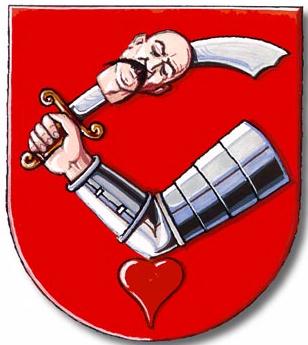 Република СрбијаГРАД КИКИНДАДЕО 1ПОДАЦИ О НОСИОЦУ ПРОГРАМАДЕО 2Назив програма (од 5 до 10 речи)Врста програма (изградња; одржавање – реконструкција, адаптација, санација; опремање, набавка опреме и реквизита...)Износ који се потражује Подаци о спортском објекту који се гради/одржава/опрема/реквизити:Циљеви програма (кратак опис инвестиције/програма):Оправданост и очекивани резултати програма:Време реализације програма: Подаци о типу/врсти радова (активности)Спецификација радова/активности Динамика радова/набавки (активности)			Врста активности				период извођења активностиЕвалуација програма (како ће се пратити реализација програма, укључујући и наменско коришћење средстава и вршити оцењивање реализације програма; хоће ли евалуација бити унутрашња или спољна):Одрживост програмаБуџет програма - план финансирања и трошкови (врста трошкова  и висина потребних средстава):Потребна средства за реализацију програма:Трошкови реализације програма (бруто):11.4. Временски план употребе средстава:Информације о јавним набавкама које су потребне за спровођење програма Да ли за планиране активности постоји потребна документацију и складу са законом којим се уређује планирање и изградња објеката (власнички лист, употребна дозвола за постојећи спортски објекат, локацијска дозвола, главни пројекат, грађевинска дозвола, решење којим се одобрава извођење радова на адаптацији или санацији – година издавања, односно прибављања)?       заокружитиСтепен спремности програмаПодаци о опреми која се набавља (код програма опремања спортског објекта):На који начин ће се у јавности промовисати програм и Град Кикинда као давалц средставаПосебне напомене:И З Ј А В А:	Под пуном материјалном и кривичном одговорношћу изјављујем да су подаци унети у овај формулар исправни и истинити и сагласан/на сам да у случају да се утврди да неки податак није исправан или истинит, организација буде дисквалификована са конкурса.	Средства добијена из Буџета Града по основу овог конкурса користићемо искључиво за горе наведене намене и у складу са тим их редовно периодично правдати Секретаријату друштвених делатности.    Печат: 	                    		потпис овлашћеног лица подносиоца програма                                               		 _________________________________ПРЕДЛОГ ПОСЕБНОГ  ПРОГРАМАКОЈИМ СЕ ОСТВАРУЈУ ПОТРЕБЕ И ИНТЕРЕСИ ГРАЂАНА У ОБЛАСТИ СПОРТА КРОЗ ИЗГРАДЊУ, ОПРЕМАЊЕ И ОДРЖАВАЊЕ СПОРТСКИХ ОБЈЕКАТА И НАБАВКУ СПОРТСКЕ ОПРЕМЕ И РЕКВИЗИТАУ 2023. ГОДИНИНАЗИВ ОРГАНИЗАЦИЈЕ: ......................................................................АПЛИКАЦИОНИ ФОРМУЛАРПун назив:Седише и адреса:Број телефона:Е-маил:Број тек. рачуна и назив банке:Порески идентификациони број:Матични бројОсоба за контакт (име, презиме, адреса, мејл, телефон, мобилни телефон:Број под којим је спортски објекат уписан у Матичну евиденцијуКатегорија спортског објекта у Националној категоризацији спортских објекатаСтицање статуса спортског објекта од националног значајГодина оснивањаДатум усклађивања статута са законом о спорту из 2016.Да ли  постоје ограничења у коришћењу имовине и обављању делатности (стечај,  ликвидација, забрана обављања делатности)Да ли организација има у току судске и арбитражне спорове (које и вредност спора)Да ли је организација у последње две године правноснажном одлуком кажњена за прекршај или привредни преступ везан за њену делатностДа ли организација има блокаду рачуна, пореске дугове или дугове према организацијама социјалног осигурањаНазив програма који је у претходној години финансиран из јавних прихода,  датум подношења извештаја и да ли је реализација програма позитивно оцењенаРуководилац програма (име, презиме, адреса, број телефона, мејл адреса)Укупни трошкови програмаИзнос који се потражује од Града КикиндеИзнос средстава прибављених из других извораназив спортског објекта/опреме/реквизиталокација – насеље, адреса, број катастарске парцеле и КО (за објекат)врста спортског објекта/опреме/реквизита (затворени спортски објекат, отворени спортски објекат, јавни спортски објекат, школски спортски објекат)површина спортског објекта (укупна и по деловима)категорија спортског објекта према Нацоналној категоризацији спортских објекатаимовинско правни статус земљишта / спортског објекта (власник)спортске и друге организације које користе спортски објекаткорисници спортског објекта/опреме/реквизита (број спортиста и број гледалаца, просечна година старости спортиста корисника, број сати коришћења)да ли спортски објекат испуњава прописане услове, у складу са Законом о спорту, за обављање спортских активности и делатности на њему (ближе описати испуњеност услова)?да ли је спортски објекат уписан у матичну евиденцији код Завода за спорт и медицину спорта Републике Србије, у складу са Законом о спорту?степен изграђености (%) – код објеката у изградњида ли је урбанистичким условима предвиђена могућност изградње спортског објекта на наведеној локацији?Општи циљевиПосеби циљеви (сврха програма)Како се програм уклапа у потребе и интересе грађана у области спорта у граду Кикинди и основне циљеве и приоритете Програма развоја спортаЦиљне групе и процењен број директних и индиректних корисникаКаква је локална и регионална покривеност са сличним спортским објектимаОпис резултата –користи које настају као последица успешно изведених активности); утицај на циљне групеОрганизације које носилац програма намерава да укључи у реализацију програма7.1.  Време (месец и година) почетка реализације 7.2. Време завршетка реализације Тип рада - називПланирани износ средстава за извођење радова (активности)1.2.3.Како ће се пратити реализација програма?Како ће се пратити наменско коришћење средстава?План еваулације - Које ће се процедуре за процену успешности програма користити (са становишта ефикасности, успешности, утицаја, релевантности и одрживости) – ко ће радити евалуацију, када, шта се оцењује и како, који су индикатори успешности реализције циљева?Финансијски аспекти – како ће се објекат финансирати по завршетку програма?Коме ће припадати „власништво“ над резултатитима програма?На који начин ће се управљати (укључујући и  одржавње) изграђеним спортским објектомАналаиза потенцијалних ризика и препрека за реализацију програма  и начини реакције на њих?11.1. Укупна вредност програма: 11.2. Износ до сада уложених средстава (из  претходних година – код програма који је започет ранијих година)11.3. Износ средстава за завршетак целокупног програмаОЧЕКИВАНИ ИЗВОРИ ПРИХОДАВисина планираних средставаГрад КикиндаДруге јавне власти (навести које)Сопствена средстваОстали извори УКУПНИ ПРИХОДИВРСТА ТРОШКОВАЈЕД. МЕРЕ БРОЈ ЈЕД. ЦЕНА по јединициУКУПНОДиректни трошкови  - спецификација потребних радова1.2.3.Укупни директни трошковиИндиректни трошкови носиоца програма (максимално 20% од укупне вредности програма)1. Зараде запослених2. Материјални трошкови3. Административни трошковиУкупни индиректни трошковиУКУПНОАктивност/термин/износ1234567891011121.2.3.4.дане